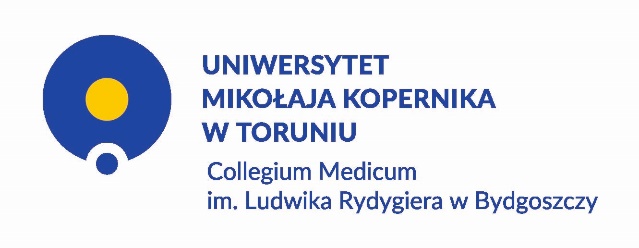 Bydgoszcz, dnia ………………………..r. …………………………………………………………..                  (Imię i nazwisko doktoranta)…………………………………………………………..                  (numer albumu doktoranta)OŚWIADCZENIENiniejszym oświadczam, że przygotowana przeze mnie rozprawa doktorska pt. ………………………………………………………………………………………………………………………………………………….………………………………………………………………………………………………………………………………………………………………………………………………………………………………………………………………………………………………………. jest oryginalnym dziełem nienoszącym znamion plagiatu i tożsamym z wersją przedkładaną przed właściwą Radą Dyscypliny.……………………………………………              (czytelny podpis doktoranta)Potwierdzam:…………………………………………….…………………….                     (podpis/y promotora/-ów)…………………………………………….…………………….                     (podpis/y promotora/-ów)